1.2 Динамика уровня обученности и качества знаний учащихся запоследние три года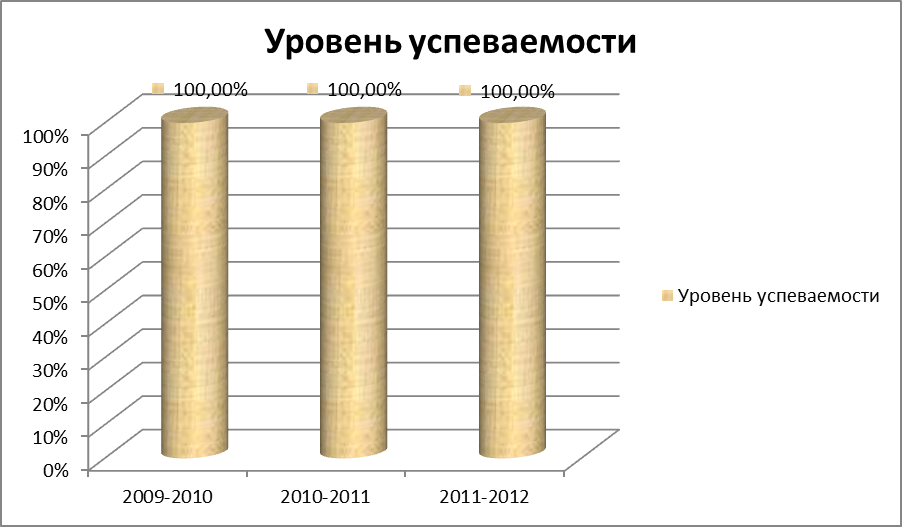 Анализ динамики уровня обученности и качества я провела на примере  учащихся 10 а, б, в классов. Проанализировав результаты за последние три года можно сделать вывод, что ученики имеют  высокое качество знаний и 100% успеваемость. В 7, 8 классе изучая физическую географию, которая вызывает у детей наибольший интерес, показатели обученности и качества самые высокие.В 9 классе,  когда немного усложняется курс географии и ученикам нужно понимать проблемы связанные с экономикой, процент обученности снижается, но зато качество успеваемости самое высокое 88,3%Средний балл составил «4».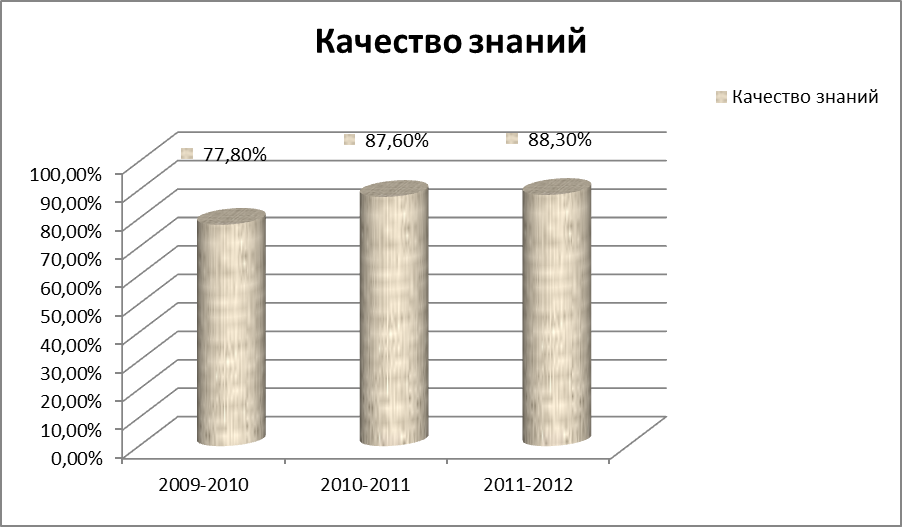 Заверяю			Директор школы		        Т.И. Голдынская